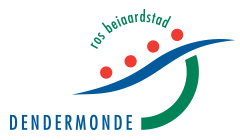 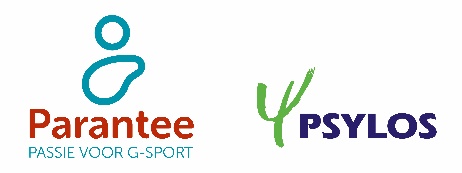 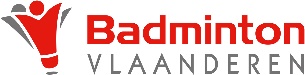 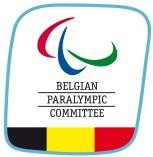 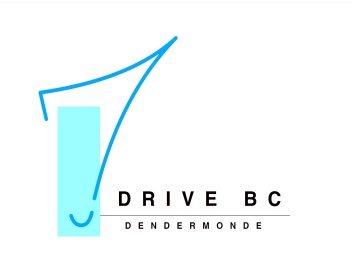 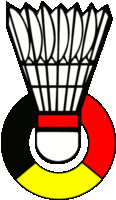 Date:	Samedi 22/02/2020Lieu:  Sporthal Sint Gillis Dendermonde – Van Langenhovestraat 203a – 9200  DendermondeOrganisation :	Drive BC v.z.w.Responsables du tournoi:	De Smet Patrick (0472 39 04 73) – Drive BC v.z.wDe Ridder Steve (0493 24 04 73) – Voorzitter Drive BCReferee:  Bert Vanhorenbeeck (bert.vanhorenbeeck@skynet.be)Contrôle anti dopage: Hermans LisbethClôture des inscriptions: samedi le 8 février 2020 Inscriptions 	par mail: desmetpatrick@skynet.be                             par courrier postal : De Smet Patrick Veldschansstraat 3     9200 DendermondeTirage au sort:    mercredi 12 février 2020Droit d'inscription :	€ 5 par discipline (à payer sur place)Volant du tournoi :	Yonex Mavis 300 (jaune).CONDITIONS DE PARTICIPATIONLes championnats de Belgique Handicap Mental sont ouverts à ceux qui ont la nationalité belge ou à une personne de nationalité étrangère qui est officiellement domiciliée en Belgique depuis au moins un an et qui n'a pas participé au championnat national d'un autre pays l'année précédente. L'affiliation à la FBB (Ligue Francophone Belge de Badminton ou Badminton Vlaanderen) et/ou au BPC (Ligue Handisport Francophone ou Parantee) et/ou au Recreas et/ou à To Walk Again et/ou au SOB est obligatoire.NIVEAUXNiveau A: 	un joueur avancé ou une personne avec une déficience mentale légère, qui connait à la fois le sport et les règles de jeu.Niveau B: 	une personne avec une déficience légère/modérée, et qui a parfois besoin d'un soutien (durant le jeu et/ou pour comprendre les règles de jeu).Niveau C: une	 personne avec une limitation mentale modérée qui a constamment  besoin d'assistance
durant le jeu  (par exemple le coach indique au joueur où il doit se placer pour servir, etc.)REGLEMENTLes championnats sont joués suivant les règlements FBB.L'inscription rend le payement obligatoire, indépendamment de la participation, sauf cas prévus par l'art. 112 du règlement C100 FBB. Un joueur peut s'inscrire dans maximum deux disciplines différentes.Il est interdit de s'inscrire à deux tournois ou plus dont les jours de tournois et les disciplines coïncident.Les inscriptions reprises dans le tableau principal seront basées sur la date et l’heure d’enregistrement pour la discipline, par date, heure et minutes.Les inscriptions non confirmées par le partenaire pour les doubles seront considérées comme une inscription avec un partenaire X. Pour les couples de doubles, la date d'enregistrement prise en compte est celle du dernier joueur inscrit.Les participants ne peuvent quitter la salle sans l'accord du Juge Arbitre.Les participants doivent se présenter dans la salle et être prêts à jouer une demi-heure avant l'heure prévue pour leur premier match.Les participants seront avertis personnellement, par mail, de l'heure de début de leur première rencontre. Suivant le nombre d'inscriptions les championnats seront joués en poules ou non.Le comité organisateur, avec accord du juge-arbitre, se réserve le droit de prendre toutes les mesures nécessaires au bon déroulement du tournoi et notamment de supprimer certaines disciplines si le nombre d'inscrits serait insuffisant.Les participants qui utilisent des produits médicaux doivent remettre une attestation médicale, sous enveloppe fermée au juge-arbitre; ils seront tenus de la récupérer en fin de tournoi.Les coaches doivent se soumettre aux directives du juge-arbitre.Les joueurs ont l'obligation de fournir à l'inscription une attestation de déficience mentale. Les joueurs sur-classés seront disqualifiés.Les participants au tournoi ne peuvent pas quitter la salle ou les bâtiments annexes sans la permission du juge-arbitre.Nombre maximum de matchs autorisés par discipline et catégorie:L'organisation peut ajuster le tableau ci-dessus en consultation avec le juge-arbitre et permettre à plus de participants de prendre part à une discipline particulière si les inscriptions réelles offrent des opportunités pour y parvenir.          Un joueur donne sa permission à Visual Reality, à l’organisation du tournoi, au referee et aux responsables du              classements de Badminton Vlaanderen et LFBB pour utiliser, administrer et/ou modifier son renseignements en fonction           du tournoi.          Le nombre de joueurs/paires sur les listes de réserves sera équivalent au nombre de têtes de séries par tableau (p.e. dans           un tableau de 16 joueurs sont 4 têtes de séries indiqués = maximal 4 joueurs sur la liste de réserve). Quand un joueur ou           une paire est retiré du tableau principal après l’accord du juge-arbitre, ce joueur ou cette paire seront remplacés par un           joueur ou une paire des listes de réserves. Ceci jusqu’à l’heure de premier match du joueur ou de la paire concernée.          Les joueurs d’une liste de réserve ou/et les joueurs exclus par tirage au sort ont le droit de s’y désinscrire à partir du                moment de publication dans le fichier de TP.Droits à l'image:Lors d’un tournoi officiel, d'un championnat, d'une compétition ou d'un évènement approuvée par la FBB, il est permis de faire des prises de vue TV, des enregistrements sonores et/ou des photos.Participer au tournoi signifie qu'aucune approbation supplémentaire n'est requise pour les joueurs, clubs ou officiels.Ces enregistrement TV, audios ou photos peuvent être utilisées et diffusées par ceux qui détiennent les droits de diffusion ou de publication et peuvent être transmises en direct ou en différé par internet, webcasting, radio, film, presse et tout autre media.La FBB, le BPC et leurs fédérations affiliées ainsi que tout photographe impliqué ont le droit d'utiliser toute prise de vue ou autre image similaire, d'un joueur ou d'un officiel, réalisée pendant le tournoi à des fins non-commerciales.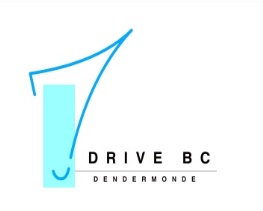 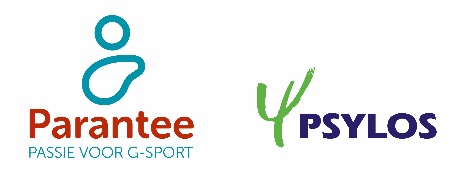 FORMULAIRE INDIVIDUEL D'INSCRIPTIONA envoyer avant le 8 février 2020 à De Smet Patrick – Veldschansstraat 3 – 9200 Dendermonde 
ou par @mail : desmetpatrick@skynet.beNom / Prénom : Adresse :Tel. :E-mail :	@Date de naissance :Club/Association :	N° d'affiliation :Taille T-shirt :	ES    /  S    / M    /  L    / XL    / XXL 	Simple Mess.	NIVEAU A	Simple  Dames.   NIVEAU ASimple Mess.    NIVEAU B	Simple Dames     NIVEAU BSimple Mess.    NIVEAU C	Simple Dames     NIVEAU CDouble NIVEAU A	Partenaire (Nom/prénom/Club) :Double NIVEAU B	Partenaire (Nom/prénom/Club) :Double NIVEAU C	Partenaire (Nom/prénom/Club) ABCEH161616ED121212DH101010DD888